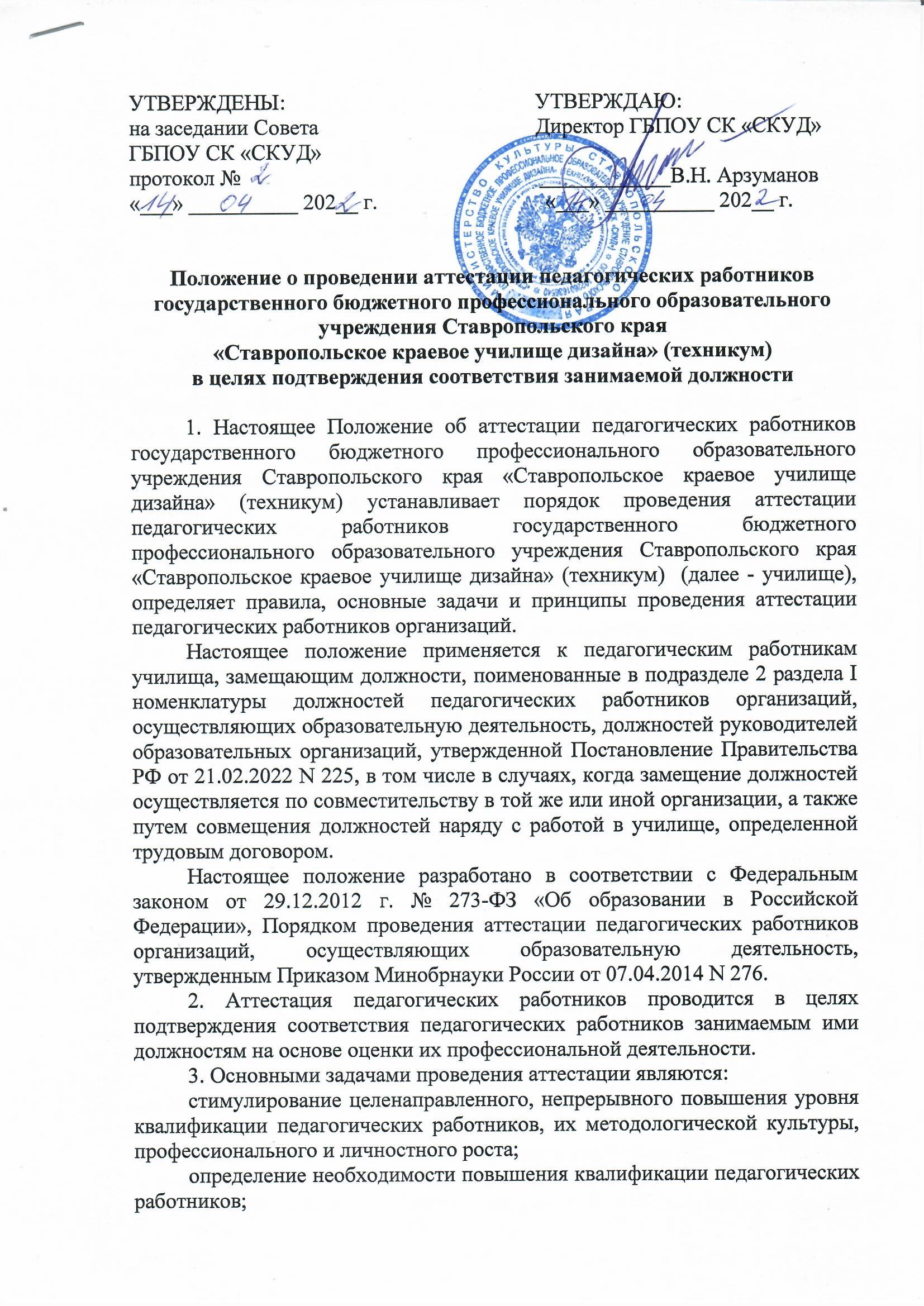 повышение эффективности и качества педагогической деятельности;выявление перспектив использования потенциальных возможностей педагогических работников;учет требований федеральных государственных образовательных стандартов к кадровым условиям реализации образовательных программ при формировании кадрового состава организаций;4. Основными принципами проведения аттестации являются коллегиальность, гласность, открытость, обеспечивающие объективное отношение к педагогическим работникам, недопустимость дискриминации при проведении аттестации.5. Аттестация педагогических работников в целях подтверждения соответствия педагогических работников занимаемым ими должностям проводится один раз в пять лет на основе оценки их профессиональной деятельности аттестационной комиссией училища (далее - аттестационная комиссия организации) 6. Аттестационная комиссия училища создается приказом руководителя училища в составе председателя комиссии, заместителя председателя, секретаря и членов комиссии.7. В состав аттестационной комиссии организации в обязательном порядке включается представитель выборного органа первичной профсоюзной организации.8. Аттестация педагогических работников проводится в соответствии с приказом училища.9. Учебный отдел знакомит педагогических работников с приказом, содержащим список работников организации, подлежащих аттестации, график проведения аттестации, под роспись не менее чем за 30 календарных дней до дня проведения их аттестации по графику.10. Для проведения аттестации на каждого педагогического работника учебный отдел вносит в аттестационную комиссию училища представление.11. В представлении содержатся следующие сведения о педагогическом работнике:а) фамилия, имя, отчество (при наличии);б) наименование должности на дату проведения аттестации;в) дата заключения по этой должности трудового договора;г) уровень образования и (или) квалификации по специальности или направлению подготовки;д) информация о получении дополнительного профессионального образования по профилю педагогической деятельности;е) результаты предыдущих аттестаций (в случае их проведения);ж) мотивированная всесторонняя и объективная оценка профессиональных, деловых качеств, результатов профессиональной деятельности педагогического работника по выполнению трудовых обязанностей, возложенных на него трудовым договором.12. Учебный отдел знакомит педагогического работника с представлением под подпись не позднее чем за 30 календарных дней до дня проведения аттестации. После ознакомления с представлением педагогический работник по желанию может представить в аттестационную комиссию организации дополнительные сведения, характеризующие его профессиональную деятельность за период с даты предыдущей аттестации (при первичной аттестации - с даты поступления на работу), а также сведения о прохождении им независимой оценки квалификации (далее вместе - дополнительные сведения). При отказе педагогического работника от ознакомления с представлением составляется акт, который подписывается работодателем и лицами (не менее двух), в присутствии которых составлен акт.13. Аттестация проводится на заседании аттестационной комиссии училища с участием педагогического работника.Заседание аттестационной комиссии организации считается правомочным, если на нем присутствуют не менее двух третей от общего числа членов аттестационной комиссии училища.В случае отсутствия педагогического работника в день проведения аттестации на заседании аттестационной комиссии по уважительным причинам его аттестация переносится на другую дату и в график аттестации вносятся соответствующие изменения, о чем учебный отдел знакомит работника под роспись не менее чем за 30 календарных дней до новой даты проведения его аттестации.При неявке педагогического работника на заседание аттестационной комиссии без уважительной причины аттестационная комиссия организации проводит аттестацию в его отсутствие.14. Аттестационная комиссия организации рассматривает представление работодателя, а также дополнительные сведения (в случае их представления педагогическим работником).15. По результатам аттестации педагогического работника аттестационная комиссия принимает одно из следующих решений:- соответствует занимаемой должности (указывается должность педагогического работника);- не соответствует занимаемой должности (указывается должность педагогического работника).16. Решение принимается аттестационной комиссией в отсутствие аттестуемого педагогического работника открытым голосованием большинством голосов членов аттестационной комиссии организации, присутствующих на заседании.При прохождении аттестации педагогический работник, являющийся членом аттестационной комиссии организации, не участвует в голосовании по своей кандидатуре.17. В случаях, когда не менее половины членов аттестационной комиссии, присутствующих на заседании, проголосовали за решение о соответствии работника занимаемой должности, педагогический работник признается соответствующим занимаемой должности.18. Результаты аттестации педагогического работника, непосредственно присутствующего на заседании аттестационной комиссии, сообщаются ему после подведения итогов голосования.19. Результаты аттестации педагогических работников заносятся в протокол, подписываемый председателем, заместителем председателя, секретарем и членами аттестационной комиссии, присутствовавшими на заседании, который хранится с представлениями, дополнительными сведениями, представленными самими педагогическими работниками, характеризующими их профессиональную деятельность (в случае их наличия), в отделе кадров училища.20. На педагогического работника, прошедшего аттестацию, не позднее двух рабочих дней со дня ее проведения секретарем аттестационной комиссии организации составляется выписка из протокола, содержащая сведения о фамилии, имени, отчестве (при наличии) аттестуемого, наименовании его должности, дате заседания аттестационной комиссии организации, результатах голосования, о принятом аттестационной комиссией организации решении. Учебный отдел знакомит педагогического работника с выпиской из протокола под роспись в течение трех рабочих дней после ее составления. Выписка из протокола хранится в личном деле педагогического работника.21. Результаты аттестации в целях подтверждения соответствия педагогических работников занимаемым ими должностям на основе оценки и профессиональной деятельности педагогический работник вправе обжаловать в соответствии с законодательством Российской Федерации.22. Аттестацию в целях подтверждения соответствия занимаемой должности не проходят следующие педагогические работники:а) педагогические работники, имеющие квалификационные категории;б) проработавшие в занимаемой должности менее двух лет в училище;в) беременные женщины;г) женщины, находящиеся в отпуске по беременности и родам;д) лица, находящиеся в отпуске по уходу за ребенком до достижения им возраста трех лет;е) отсутствовавшие на рабочем месте более четырех месяцев подряд в связи с заболеванием.Аттестация педагогических работников, предусмотренных подпунктами "г" и "д" настоящего пункта, возможна не ранее чем через два года после их выхода из указанных отпусков.Аттестация педагогических работников, предусмотренных подпунктом "е" настоящего пункта, возможна не ранее чем через год после их выхода на работу.23. Аттестационные комиссии организаций дают рекомендации работодателю о возможности назначения на соответствующие должности педагогических работников лиц, не имеющих специальной подготовки или стажа работы, установленных в разделе "Требования к квалификации" раздела "Квалификационные характеристики должностей работников образования" Единого квалификационного справочника должностей руководителей, специалистов и служащих и (или) профессиональными стандартами, но обладающих достаточным практическим опытом и компетентностью, выполняющих качественно и в полном объеме возложенные на них должностные обязанности.